The Number Devil – Reading Notes Ch.  12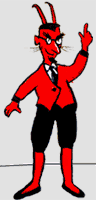 Take notes as you read chapter 12. 1. What is the Number Devil’s real name?2. Owl and Professor Horros were discovering a new set of numbers called?3. Who was the man in white  who was so important they couldn’t see him and what word did he invent?4. As Robert walked  through the palace with the Number Devil, he met numerous mathematicians.  Who do you believe is the most important person that contributed to math?  Why do you think they are the most important?5. If there are 18 bags of candy and the first bag has 1 piece of candy in it,  and the second has 2 pieces, and the third has three pieces, etc. how many pieces of candy are there in all?Prove it!6. If there are 18 bags of candy and the first bag has 4 pieces of candy in it, and the second has 5 pieces, and the third has 6 pieces, etc. how many pieces of candy are there in all? Prove It!!!